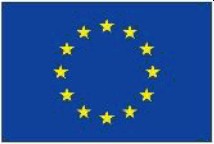 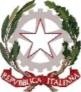 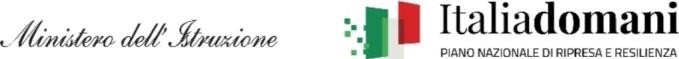 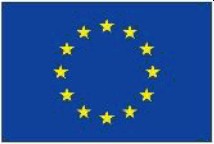                di GUIGLIA e MARANO sul PANARO              Via 1° Maggio - 41054 Marano sul Panaro (MO)-Tel. 059-744184             Cod. Fisc.  94166900368      -      Sito web: www.icmarano.edu.it  Email: moic83600b@istruzione.it   -   PEC.: moic83600b@pec.istruzione.it         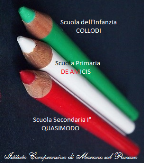 Agli attiOGGETTO: DECRETO INDIVIDUAZIONE E NOMINA RUP - Piano nazionale per la scuola digitale.Avviso pubblico per la realizzazione di spazi laboratoriali e per la dotazione di strumenti digitali per l’apprendimento delle STEM.CODICE C.U.P. F69J21007100001Il sottoscritto RAVALDI GIANNI C.F.  RVLGNN57L11F257Z   nato a  Modena (MO) il   11/07/1957 in qualità di Responsabile Unico del ProcedimentoDICHIARACon riferimento al procedimento di cui sopra , di NON essere in una situazione di conflitto di interesse in relazione al succitato procedimento e alle funzioni svolte, all’incarico ricoperto, NON essendo coinvolti interessi propri, ovvero di parenti, affini entro il secondo grado, del coniuge o di convivente.Marano sul Panaro  23-02-2022								Il Dirigente Scolastico Reggente									Dott.. Ravaldi Gianni								Firma autografa sostituita a mezzo stampa ai sensi								dell’art. 3, comma 2 del Decreto Legislativo n. 39/1993.DICHIARAZIONE SOSTITUTIVA DELL’ATTO DI NOTORIETA’(Art. 47 D.p.r. 445/2000;art. 6,7,14 DPR 62/2013